様式Ｂ特定工場新設(変更)届出及び実施制限期間の短縮申請書(一般用)　　　　　　　　　年　　月　　日　幸田町長殿　　　　　　　　　　　　　　　　住所　　　　　　　　　　　　届出者　氏名又は名称代表者名　　　　　　　　　　　　　　　(担当者)　　　　　　（電話）　　　　　　　　　工場立地法第６条第１項(第７条第１項、第８条第１項、工場立地の調査等に関する法律の一部を改正する法律(昭和４８年法律第１０８号。以下｢一部改正法｣という。)附則第３条第１項)の規定により、特定工場の新設(変更)について、次のとおり届け出るとともに、工場立地法第１１条第１項の期間の短縮方を申請します。備考 １ ※印のらんには記載しないこと。２ ６欄から８欄について、規則第４条に規定する緑地以外の環境施設以外の施設と重複する土地及び規則第３条に規定する建築物屋上等緑化施設はそれ以外の緑地と区別して記載すること。３ 法第６条第１項の規定による新設の届出の場合は、１欄から９欄までのすべての欄（特定工場の設置場所が工業団地に属しない場合は７欄を、工業集合地特例の適用を受けようとしない場合は８欄を除く。）に記載すること。４ 法第７条第１項又は一部改正法附則第３条第１項の規定による変更の届出の場合は、１欄から９欄までのすべての欄（特定工場の設置の場所が工業団地に属しない場合は７欄を、工業集合地特例の適用を受けようとしない場合は８欄を除く。）に記載するとともに、２欄から６欄まで及び８欄のうち変更のある欄については、変更前及び変更後の内容を対照させること。５ 法第８条第１項の規定による変更の届出の場合は、１欄及び９欄に記載するとともに、２欄から６欄まで及び８欄のうち変更のある欄については、変更前及び変更後の内容を対照させて記載すること。６ ９欄については、埋立及び造成工事を行う場合にあっては造成工事等の欄に、生産施設、緑地等の施設の設置工事を行う場合にあっては施設の設置工事の欄に、それぞれ該当する日を記載すること。７ 届出書及び別紙の用紙の大きさは、図面、表等やむを得ないものを除き、日本工業規格Ａ４とすること。別紙１特定工場における生産施設の面積特定工場の業種別生産施設面積一覧表別紙２特定工場における緑地及び環境施設の面積及び配置１．緑地及び環境施設の面積　　　　　　　　　　　　    　　　　　　　　　　２．環境施設の配置　　　　　　　　別紙３工業団地の面積並びに工業団地共通施設の面積及び配置 備考　その他の施設の面積の欄は、工業団地の面積から工業団地内の全工場　　　　　又は全事業場の敷地面積の合計及び工業団地共通施設の面積の合計を　　　　　減じた面積を記載すること。別紙４ 隣接緑地等の面積及び配置並びに負担総額及び届出者が負担する費用 備考１「事業者の負担する総額」の欄には、隣接緑地等の整備につき当該工業集合地に工場又は事業場を設置する事業者が負担する費用の総額について、設置費用、維持管理費用（毎年の維持管理費用に協定等による維持管理期間を乗じた金額）のそれぞれを記載すること。     ２ 「うち届出者の負担費用」の欄には、隣接緑地等の整備につき届出者が負担する費用について、設置費用、維持管理費用（毎年の維持管理費用に協定等による維持管理期間を乗じた金額）のそれぞれを記載すること様式例第１事　業　概　要　説　明　書様式例第２生産施設、緑地、緑地以外の環境施設その他の主要施設の配置図様式例第３特定工場用地利用状況説明書様式例第４特定工場の新設等のための工事の日程特定工場における建築面積一覧表特定工場変更届出書の概要1特定工場設置場所特定工場設置場所2特定工場における製品(加工修理業に属するものにあっては加工修理の内容、電気供給業、ガス供給業又は熱供給業に属するものにあっては特定工場の種類)特定工場における製品(加工修理業に属するものにあっては加工修理の内容、電気供給業、ガス供給業又は熱供給業に属するものにあっては特定工場の種類)特定工場における製品(加工修理業に属するものにあっては加工修理の内容、電気供給業、ガス供給業又は熱供給業に属するものにあっては特定工場の種類)特定工場における製品(加工修理業に属するものにあっては加工修理の内容、電気供給業、ガス供給業又は熱供給業に属するものにあっては特定工場の種類)変更前変更前変更前変更前変更後変更後2特定工場における製品(加工修理業に属するものにあっては加工修理の内容、電気供給業、ガス供給業又は熱供給業に属するものにあっては特定工場の種類)特定工場における製品(加工修理業に属するものにあっては加工修理の内容、電気供給業、ガス供給業又は熱供給業に属するものにあっては特定工場の種類)特定工場における製品(加工修理業に属するものにあっては加工修理の内容、電気供給業、ガス供給業又は熱供給業に属するものにあっては特定工場の種類)特定工場における製品(加工修理業に属するものにあっては加工修理の内容、電気供給業、ガス供給業又は熱供給業に属するものにあっては特定工場の種類)3特定工場の敷地面積特定工場の敷地面積特定工場の敷地面積特定工場の敷地面積変更前変更前変更前㎡変更後㎡4特定工場の建築面積特定工場の建築面積特定工場の建築面積特定工場の建築面積変更前変更前変更前㎡変更後㎡5特定工場における生産施設の面積特定工場における生産施設の面積特定工場における生産施設の面積特定工場における生産施設の面積特定工場における生産施設の面積特定工場における生産施設の面積特定工場における生産施設の面積特定工場における生産施設の面積別紙1のとおり別紙1のとおり6特定工場における緑地及び環境施設の面積及び配置特定工場における緑地及び環境施設の面積及び配置特定工場における緑地及び環境施設の面積及び配置特定工場における緑地及び環境施設の面積及び配置特定工場における緑地及び環境施設の面積及び配置特定工場における緑地及び環境施設の面積及び配置特定工場における緑地及び環境施設の面積及び配置特定工場における緑地及び環境施設の面積及び配置別紙２のとおり別紙２のとおり7工業団地の面積並びに工業団地共通施設の面積及び工業団地の環境施設の配置工業団地の面積並びに工業団地共通施設の面積及び工業団地の環境施設の配置工業団地の面積並びに工業団地共通施設の面積及び工業団地の環境施設の配置工業団地の面積並びに工業団地共通施設の面積及び工業団地の環境施設の配置工業団地の面積並びに工業団地共通施設の面積及び工業団地の環境施設の配置工業団地の面積並びに工業団地共通施設の面積及び工業団地の環境施設の配置工業団地の面積並びに工業団地共通施設の面積及び工業団地の環境施設の配置工業団地の面積並びに工業団地共通施設の面積及び工業団地の環境施設の配置別紙３のとおり別紙３のとおり8隣接緑地等の面積及び配置並びに負担総額及び届出者が負担する費用隣接緑地等の面積及び配置並びに負担総額及び届出者が負担する費用隣接緑地等の面積及び配置並びに負担総額及び届出者が負担する費用隣接緑地等の面積及び配置並びに負担総額及び届出者が負担する費用隣接緑地等の面積及び配置並びに負担総額及び届出者が負担する費用隣接緑地等の面積及び配置並びに負担総額及び届出者が負担する費用隣接緑地等の面積及び配置並びに負担総額及び届出者が負担する費用隣接緑地等の面積及び配置並びに負担総額及び届出者が負担する費用別紙４のとおり別紙４のとおり9特定工場の新設(変更)のための工事の開始の予定日特定工場の新設(変更)のための工事の開始の予定日特定工場の新設(変更)のための工事の開始の予定日特定工場の新設(変更)のための工事の開始の予定日特定工場の新設(変更)のための工事の開始の予定日特定工場の新設(変更)のための工事の開始の予定日造成工事等造成工事等　　　　　年　　月　　日　　　　　年　　月　　日9特定工場の新設(変更)のための工事の開始の予定日特定工場の新設(変更)のための工事の開始の予定日特定工場の新設(変更)のための工事の開始の予定日特定工場の新設(変更)のための工事の開始の予定日特定工場の新設(変更)のための工事の開始の予定日特定工場の新設(変更)のための工事の開始の予定日施設の設置工事施設の設置工事　　　　　年　　月　　日　　　　　年　　月　　日※整理番号※整理番号※備考※備考※受理年月日※受理年月日※備考※備考※審査結果※備考※備考生産施設の名称施設番号面積(㎡)面積(㎡)増減面積(㎡)生産施設の名称施設番号変更前変更後増減面積(㎡)生産施設の面積の合計生産施設の面積の合計生産施設の名称施設番号生産施設の面積(㎡)(今回の変更面積)製造製品名業種の分類(分類番号)敷地面積に対する生産施設の割合既存の生産施設用敷地計算係数緑地（様式第１備考２で区別することとされた緑地を除く。）の名称緑地（様式第１備考２で区別することとされた緑地を除く。）の名称施設番号面　　　積　　　（㎡）面　　　積　　　（㎡）面　　　積　　　（㎡）面　　　積　　　（㎡）面　　　積　　　（㎡）面　　　積　　　（㎡）緑地（様式第１備考２で区別することとされた緑地を除く。）の名称緑地（様式第１備考２で区別することとされた緑地を除く。）の名称施設番号変　更　前変　更　前変　更　後増　　減増　　減増　　減緑地面積（様式第１備考２で区別することとされた緑地を除く。）の合計緑地面積（様式第１備考２で区別することとされた緑地を除く。）の合計緑地面積（様式第１備考２で区別することとされた緑地を除く。）の合計様式第１備考２で区別することとされた緑地の名称施設番号施設番号面　　　積　　　（㎡）面　　　積　　　（㎡）面　　　積　　　（㎡）面　　　積　　　（㎡）面　　　積　　　（㎡）面　　　積　　　（㎡）様式第１備考２で区別することとされた緑地の名称施設番号施設番号変　更　前変　更　前変　更　後増　　減増　　減増　　減様式第１備考２で区別することとされた緑地の面積の合計様式第１備考２で区別することとされた緑地の面積の合計様式第１備考２で区別することとされた緑地の面積の合計緑地面積の合計緑地面積の合計緑地面積の合計緑地以外の環境施設の名称緑地以外の環境施設の名称面　　　積　　　（㎡）面　　　積　　　（㎡）面　　　積　　　（㎡）面　　　積　　　（㎡）面　　　積　　　（㎡）面　　　積　　　（㎡）緑地以外の環境施設の名称緑地以外の環境施設の名称変　更　前変　更　前変　更　後変　更　後増　　減増　　減緑地以外の環境施設の面積の合計緑地以外の環境施設の面積の合計緑地以外の環境施設の面積の合計緑地以外の環境施設の面積の合計変　更　前変　更　後増　　減敷地の周辺部に配置する環境施設の各施設番号敷地の周辺部に配置する環境施設の各施設番号敷地の周辺部に配置する環境施設の面積の合計敷地の周辺部に配置する環境施設の面積の合計配置について勘案した周辺の地域の土地利用の状況等との関係 工業団地の名称 工業団地の名称 工業団地の所在地 工業団地の所在地 工業団地の面積 工業団地の面積                                     ㎡                                     ㎡                                     ㎡                                     ㎡ 工業団地内の全工場又は 全事業場の敷地面積の合計 工業団地内の全工場又は 全事業場の敷地面積の合計                                     ㎡                                     ㎡                                     ㎡                                     ㎡ 工業団地共通施設 の面積の合計 工業団地共通施設 の面積の合計                                     ㎡                                     ㎡                                     ㎡                                     ㎡ うち緑地（様式第１備考２で 区別することとされた緑地を 除く。） 面積 　　　　　㎡ うち様式第１備考２で区別 することとされた緑地 面積           ㎡ うち緑地以外の環境施設 面積       　　㎡ 種類 その他の共通施設 面積       　　㎡ 種類 その他の施設 その他の施設 面積           ㎡ 種類 工業団地等の配置に関す る概略図その他の説明 工業団地等の配置に関す る概略図その他の説明 隣接緑地等の名称 隣接緑地等の名称 隣接緑地等の所在地 隣接緑地等の所在地 隣接緑地等の面積の合計 隣接緑地等の面積の合計                                     ㎡                                     ㎡                                     ㎡                                     ㎡                                     ㎡ うち緑地（様式第１備考２で区別すること とされた緑地を除く。） 面積           ㎡           ㎡ うち様式第１備考２で区別するこ ととされた緑地 面積       　　㎡       　　㎡ うち緑地以外の環境施設 面積       　　㎡       　　㎡ 種類  事業者の負担する総額  事業者の負担する総額 設 置 費 用 設 置 費 用        　　　　　　 　円        　　　　　　 　円        　　　　　　 　円  事業者の負担する総額  事業者の負担する総額 維持管理費用 維持管理費用                       円                       円                       円うち届出者の負担費用 設 置 費 用 設 置 費 用                   　　円                   　　円                   　　円うち届出者の負担費用 維持管理費用 維持管理費用                       円                       円                       円隣接緑地等の配置に関する概略図その他の説明 る概略図その他の説明隣接緑地等の配置に関する概略図その他の説明 る概略図その他の説明整理番号１生産開始の日　　　　　　　　　　　　　　　　　　　年　　月　　日生産開始の日　　　　　　　　　　　　　　　　　　　年　　月　　日生産開始の日　　　　　　　　　　　　　　　　　　　年　　月　　日生産開始の日　　　　　　　　　　　　　　　　　　　年　　月　　日生産開始の日　　　　　　　　　　　　　　　　　　　年　　月　　日生産開始の日　　　　　　　　　　　　　　　　　　　年　　月　　日生産開始の日　　　　　　　　　　　　　　　　　　　年　　月　　日生産開始の日　　　　　　　　　　　　　　　　　　　年　　月　　日生産開始の日　　　　　　　　　　　　　　　　　　　年　　月　　日生産開始の日　　　　　　　　　　　　　　　　　　　年　　月　　日生産開始の日　　　　　　　　　　　　　　　　　　　年　　月　　日生産開始の日　　　　　　　　　　　　　　　　　　　年　　月　　日生産開始の日　　　　　　　　　　　　　　　　　　　年　　月　　日生産開始の日　　　　　　　　　　　　　　　　　　　年　　月　　日生産開始の日　　　　　　　　　　　　　　　　　　　年　　月　　日２主要製品別生産能力及び生産数量主要製品別生産能力及び生産数量主要製品別生産能力及び生産数量主要製品別生産能力及び生産数量主要製品別生産能力及び生産数量主要製品別生産能力及び生産数量主要製品別生産能力及び生産数量主要製品別生産能力及び生産数量主要製品別生産能力及び生産数量主要製品別生産能力及び生産数量主要製品別生産能力及び生産数量主要製品別生産能力及び生産数量主要製品別生産能力及び生産数量主要製品別生産能力及び生産数量主要製品別生産能力及び生産数量２製品名製品名製品名生産能力生産能力生産能力生産能力生産能力生産能力生産能力生産数量生産数量生産数量生産数量２３水源別工業用水使用量　　計　　　　　　　　　　　　　　(単位：トン/日)水源別工業用水使用量　　計　　　　　　　　　　　　　　(単位：トン/日)水源別工業用水使用量　　計　　　　　　　　　　　　　　(単位：トン/日)水源別工業用水使用量　　計　　　　　　　　　　　　　　(単位：トン/日)水源別工業用水使用量　　計　　　　　　　　　　　　　　(単位：トン/日)水源別工業用水使用量　　計　　　　　　　　　　　　　　(単位：トン/日)水源別工業用水使用量　　計　　　　　　　　　　　　　　(単位：トン/日)水源別工業用水使用量　　計　　　　　　　　　　　　　　(単位：トン/日)水源別工業用水使用量　　計　　　　　　　　　　　　　　(単位：トン/日)水源別工業用水使用量　　計　　　　　　　　　　　　　　(単位：トン/日)水源別工業用水使用量　　計　　　　　　　　　　　　　　(単位：トン/日)水源別工業用水使用量　　計　　　　　　　　　　　　　　(単位：トン/日)水源別工業用水使用量　　計　　　　　　　　　　　　　　(単位：トン/日)水源別工業用水使用量　　計　　　　　　　　　　　　　　(単位：トン/日)水源別工業用水使用量　　計　　　　　　　　　　　　　　(単位：トン/日)３上水道工業用水道工業用水道工業用水道河川表流水河川表流水河川表流水井戸水その他その他その他回収水回収水海水３４電力の使用量　　　　　計　　　　　　　　　　　　　　(単位：ＫＷＨ/日)電力の使用量　　　　　計　　　　　　　　　　　　　　(単位：ＫＷＨ/日)電力の使用量　　　　　計　　　　　　　　　　　　　　(単位：ＫＷＨ/日)電力の使用量　　　　　計　　　　　　　　　　　　　　(単位：ＫＷＨ/日)電力の使用量　　　　　計　　　　　　　　　　　　　　(単位：ＫＷＨ/日)電力の使用量　　　　　計　　　　　　　　　　　　　　(単位：ＫＷＨ/日)電力の使用量　　　　　計　　　　　　　　　　　　　　(単位：ＫＷＨ/日)電力の使用量　　　　　計　　　　　　　　　　　　　　(単位：ＫＷＨ/日)電力の使用量　　　　　計　　　　　　　　　　　　　　(単位：ＫＷＨ/日)電力の使用量　　　　　計　　　　　　　　　　　　　　(単位：ＫＷＨ/日)電力の使用量　　　　　計　　　　　　　　　　　　　　(単位：ＫＷＨ/日)電力の使用量　　　　　計　　　　　　　　　　　　　　(単位：ＫＷＨ/日)電力の使用量　　　　　計　　　　　　　　　　　　　　(単位：ＫＷＨ/日)電力の使用量　　　　　計　　　　　　　　　　　　　　(単位：ＫＷＨ/日)電力の使用量　　　　　計　　　　　　　　　　　　　　(単位：ＫＷＨ/日)４買電による電力使用量買電による電力使用量買電による電力使用量買電による電力使用量買電による電力使用量買電による電力使用量自家発電による電力使用量自家発電による電力使用量自家発電による電力使用量自家発電による電力使用量自家発電による電力使用量自家発電による電力使用量自家発電による電力使用量自家発電による電力使用量４５従業員数　　　　計　　　　　　　　　　　　　　　　　　　　(単位：人)従業員数　　　　計　　　　　　　　　　　　　　　　　　　　(単位：人)従業員数　　　　計　　　　　　　　　　　　　　　　　　　　(単位：人)従業員数　　　　計　　　　　　　　　　　　　　　　　　　　(単位：人)従業員数　　　　計　　　　　　　　　　　　　　　　　　　　(単位：人)従業員数　　　　計　　　　　　　　　　　　　　　　　　　　(単位：人)従業員数　　　　計　　　　　　　　　　　　　　　　　　　　(単位：人)従業員数　　　　計　　　　　　　　　　　　　　　　　　　　(単位：人)従業員数　　　　計　　　　　　　　　　　　　　　　　　　　(単位：人)従業員数　　　　計　　　　　　　　　　　　　　　　　　　　(単位：人)従業員数　　　　計　　　　　　　　　　　　　　　　　　　　(単位：人)従業員数　　　　計　　　　　　　　　　　　　　　　　　　　(単位：人)従業員数　　　　計　　　　　　　　　　　　　　　　　　　　(単位：人)従業員数　　　　計　　　　　　　　　　　　　　　　　　　　(単位：人)従業員数　　　　計　　　　　　　　　　　　　　　　　　　　(単位：人)５職員職員男女男女男女工員男女男女男女計計計男女　男女　特定工場敷地面積変更前変更前㎡うち自己所有地変更前㎡特定工場敷地面積変更後変更後㎡うち自己所有地変更後㎡都市計画法上の区域区分(※右記の該当項目を○で囲んで下さい。)都市計画法上の区域区分(※右記の該当項目を○で囲んで下さい。)①工業専用地域　　　　　　　②工業地域　　　　　　　　③準工業地域④住宅系地域　　　　　　　　⑤商業系地域　　　　　　　⑥市街化調整区域⑦未線引都市計画区域　　　　⑧都市計画区域外　　　　　⑨都市計画なし①工業専用地域　　　　　　　②工業地域　　　　　　　　③準工業地域④住宅系地域　　　　　　　　⑤商業系地域　　　　　　　⑥市街化調整区域⑦未線引都市計画区域　　　　⑧都市計画区域外　　　　　⑨都市計画なし①工業専用地域　　　　　　　②工業地域　　　　　　　　③準工業地域④住宅系地域　　　　　　　　⑤商業系地域　　　　　　　⑥市街化調整区域⑦未線引都市計画区域　　　　⑧都市計画区域外　　　　　⑨都市計画なし①工業専用地域　　　　　　　②工業地域　　　　　　　　③準工業地域④住宅系地域　　　　　　　　⑤商業系地域　　　　　　　⑥市街化調整区域⑦未線引都市計画区域　　　　⑧都市計画区域外　　　　　⑨都市計画なし①工業専用地域　　　　　　　②工業地域　　　　　　　　③準工業地域④住宅系地域　　　　　　　　⑤商業系地域　　　　　　　⑥市街化調整区域⑦未線引都市計画区域　　　　⑧都市計画区域外　　　　　⑨都市計画なし特定工場用地利用状況説明図特定工場用地利用状況説明図特定工場用地利用状況説明図特定工場用地利用状況説明図特定工場の用に供する土地の説明１．土地の取得経緯２．土地周辺の状況３．周辺地域との関係４．当該届出による変更後の（１）建ぺい率（２）生産施設面積率（３）緑地面積率（４）緑地以外の環境施設面積率５．将来計画６．変更の目的特定工場の用に供する土地の説明１．土地の取得経緯２．土地周辺の状況３．周辺地域との関係４．当該届出による変更後の（１）建ぺい率（２）生産施設面積率（３）緑地面積率（４）緑地以外の環境施設面積率５．将来計画６．変更の目的特定工場の用に供する土地の説明１．土地の取得経緯２．土地周辺の状況３．周辺地域との関係４．当該届出による変更後の（１）建ぺい率（２）生産施設面積率（３）緑地面積率（４）緑地以外の環境施設面積率５．将来計画６．変更の目的　　　　　　　　年月工事の種類　　　　　　　　年月工事の種類工　事　の　日　程工　事　の　日　程工　事　の　日　程工　事　の　日　程工　事　の　日　程工　事　の　日　程工　事　の　日　程工　事　の　日　程工　事　の　日　程工　事　の　日　程　　　　　　　　年月工事の種類　　　　　　　　年月工事の種類年月年月年月年月年月年月年月年月年月年月造成(埋立)工事造成(埋立)工事生産施設の設置工事生産施設の設置工事施設の名称施設番号環境施設・緑地の設置工事環境施設・緑地の設置工事施設の名称施設番号その他の主要施設の設置工事その他の主要施設の設置工事番号建築物の名称施設番号建築面積(㎡)建築面積(㎡)建築延面積(㎡)建築延面積(㎡)番号建築物の名称施設番号変更前変更後変更前変更後建築面積の合計建築面積の合計建築面積の合計㎡㎡㎡㎡工場名工場名細分類番号細分類番号(Ｐ1)(Ｐ2)(Ｐ3)(Ｐ4)ＰοＰογγαα項目項目変更前(㎡)変更前(㎡)変更後(㎡)変更後(㎡)増減(㎡)増減(㎡)敷地面積敷地面積増加減少増加減少生産施設面積（面積率）生産施設面積（面積率）増加減少増加減少緑地面積（面積率）緑地面積（面積率）増加減少増加減少うち、様式第1備考2で区別することとされた緑地(緑地面積に対する面積率)増加減少増加減少環境施設面積（面積率）環境施設面積（面積率）増加減少増加減少敷地周辺部の環境施設（面積率）敷地周辺部の環境施設（面積率）増加減少増加減少項目区分業種生産施設面積生産施設面積緑地面積緑地面積環境施設面積環境施設面積項目区分業種当該変更面積変更後面積追加Ｇο次回Ｇο追加Ｅο次回Ｅο前回届出内容(変更前の内容)Ｐ1前回届出内容(変更前の内容)Ｐ2前回届出内容(変更前の内容)P3前回届出内容(変更前の内容)P4今回届出内容Ｐ1今回届出内容Ｐ2今回届出内容P3今回届出内容P4計　算　式計　算　式計　算　式計　算　式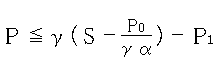 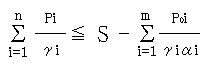 計　算　式計　算　式計　算　式計　算　式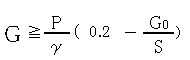 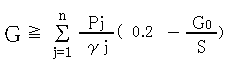 計　算　式計　算　式計　算　式計　算　式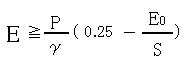 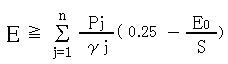 